Ձև N 1-2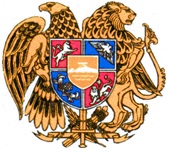 ՀԱՅԱՍՏԱՆԻ ՀԱՆՐԱՊԵՏՈՒԹՅՈՒՆ_________________________________________(մարզը, համայնքը)ՆԱԽԱԳԾՄԱՆ ԹՈՒՅԼՏՎՈՒԹՅՈՒՆ (ՃԱՐՏԱՐԱՊԵՏԱՀԱՏԱԿԱԳԾԱՅԻՆ ԱՌԱՋԱԴՐԱՆՔ)N ______ «_____» ________________ 20____ թ.Օբյեկտ _______________________________________________________________________________(օբյեկտի անվանումը, կառուցում, վերակառուցում, ուժեղացում, վերականգնում, գործառնական նշանակության փոփոխություն)_____________________________________________________________________________________(հակիրճ բնորոշումը, հզորությունը________________________________________________ նախագծային փաստաթղթերի մշակման համար:ռիսկայնության աստիճանը (կատեգորիան), նախագծման փուլերը և այլն)Գտնվելու վայրը ________________________________________________________________________(մարզի, համայնքի, փողոցի անվանումները, շենքի համարը, հողամասի ծածկագիրը)Կառուցապատող __________________________________________________________________________(կազմակերպության անվանումը, գտնվելու վայրը, ֆիզիկական անձի անունը, ազգանունը,
բնակության վայրը, հեռախոսահամարը, էլեկտրոնային հասցեն)Առաջադրանքի տրամադրման հիմքը _______________________________________________________________(կառուցապատման նպատակով ՀՀ օրենսդրությամբ սահմանված կարգով հողամասիտրամադրման,անշարժ գույքի փոփոխման իրավունքը հաստատող անհրաժեշտ փաստաթղթերը)Առաջադրանքի գործողության ժամկետը_______________________________________________________                      (N 1 հավելվածի 32-րդ կետին համապատասխան)ՆԱԽԱԳԾՎՈՂ ՀՈՂԱՄԱՍԻ ԲՆՈՒԹԱԳԻՐԸ(աստղանիշով (*) նշված դրույթների գրաֆիկական արտացոլումը տրամադրվում է կից ներկայացվող ամփոփ սխեմայով` Մ 1:500)ՆԱԽԱԳԾԱՅԻՆ ՊԱՀԱՆՋՆԵՐԸ(աստղանիշով (*) նշված դրույթների գրաֆիկական արտացոլումը տրամադրվում է կից ներկայացվող ամփոփ սխեմայով` Մ 1:500)ԼՐԱՑՈՒՑԻՉ ՊԱՅՄԱՆՆԵՐԸՀԱՅԱՍՏԱՆԻ ՀԱՆՐԱՊԵՏՈՒԹՅԱՆ ______________________________ ՀԱՄԱՅՆՔԻ 

ՂԵԿԱՎԱՐ _________________________________________________________________Կ. Տ.1. Հողամասը գտնվում է_________________________________________________(հողամասի դիրքը քաղաքաշինական միջավայրում, դրա նպատակային և գործառնական նշանակությունը)2. (*) Հողամասի չափերը_________________________________________________(հողամասի սահմանները՝ կոորդինատային նշահարմամբ, մակերեսը (հա)3. Հողամասի առկա վիճակը_________________________________________________(ռելիեֆի բնութագիրը, շենքերի (այդ թվում` քանդման ենթակա) առկայությունը (օգտագործումը, նշանակությունը, հարկայնությունը, շինարարական նյութերը և այլն), կանաչապատումը, բարեկարգումը և այլն)4. (*) Տրանսպորտային պայմանները_________________________________________________(ճանապարհների առկայությունը, երկաթուղային տրանսպորտի 
մոտեցումները և այլն)5. (*) Ինժեներական ցանցեր և 
սարքավորումներ (ջրամատակարարման, կոյուղու, գազամատակարարման, տաք ջրի մատակարարման, էլեկտրամատակարարման, էլեկտրոնային հաղորդակցության համակարգեր)______  __________________________________________(նախագծվող հողամասով կամ կից տարածքով անցնող ինժեներական ենթակառուցվածքները, այդ թվում` ստորգետնյա)6. (*) Կից հողամասեր_________________________________________________(կից հողօգտագործումների անվանումը և դրանց
սահմանները՝ համաձայն ներկայացված սխեմայի)7. Բնության հատուկ պահպանվող և (կամ) պատմամշակութային հուշարձանների տարածքներ (պահպանական գոտիներ)_________________________________________________(հուշարձանի անվանումը, կարգավիճակը և այլն)8. (*) Հատակագծային սահմանափակումներ_________________________________________________(տեղանքում գործող արտադրական, պաշտպանվող օբյեկտների, ինժեներատրանսպորտային ենթակառուցվածքների և այլ օբյեկտների
նկատմամբ սահմանափակումները, այդ թվում՝ սերվիտուտները)9. Ճարտարապետահատակագծային պահանջներ_______________________________________________(ելնելով Հայաստանի Հանրապետության օրենսդրության և նորմատիվատեխնիկական փաստաթղթերի պահանջներից,
առկա քաղաքաշինական ծրագրային փաստաթղթերի դրույթներից կամ
դրանց բացակայության դեպքում՝ կազմավորված (կազմավորվող) քաղաքաշինական միջավայրի պայմաններից)9.1. (*) օբյեկտի հեռավորությունը կարմիր գծից (մետր)_______________________________________________9.2. (*) հեռավորությունը հարևան հողակտորներից (օբյեկտներից) (մետր)_______________________________________________9.3. թույլատրելի բարձրությունը (մետր)___________________________  __________________9.4. կառուցապատման խտության գործակիցը (կառույցի (կառույցների) ընդհանուր մակերեսի հարաբերությունը հողամասի մակերեսին)_______________________________________________9.5. կառուցապատման տոկոսը (կառուցապատվող (անջրանցիկ) տարածքի հարաբերությունը հողամասի մակերեսին՝ տոկոսներով (%)_______________________________________________9.6. կանաչապատման տոկոսը (կանաչապատ տարածքի հարաբերությունը հողամասի մակերեսին՝ տոկոսներով (%)_______________________________________________9.7. այլ պահանջներ_______________________________________________10. Հողամասում գտնվող շենքերի ու շինությունների քանդման կամ տեղափոխման (ապամոնտաժման) պայմանները և աշխատանքների հերթականությունը_______________________________________________11. Ստորգետնյա, կիսանկուղի և առաջին հարկերի տարածքների օգտագործման պայմանները_______________________________________________12. (*) Ինժեներական ցանցեր և սարքավորումներՊահանջներ՝ գոյություն ունեցող և նախագծվող ենթակառուցվածքների ու ցանցերի նկատմամբ12.1. (*) ջրամատակարարում, կոյուղի, տաք ջրի մատակարարումԿցվում է _________________________________________12.1. (*) ջրամատակարարում, կոյուղի, տաք ջրի մատակարարում(համաձայն մատակարարող կազմակերպության 
տեխնիկական պայմանների)12.2. (*) էլեկտրամատակարարումԿցվում է _________________________________________12.2. (*) էլեկտրամատակարարում(համաձայն մատակարարող կազմակերպության 
տեխնիկական պայմանների)12.3. (*) գազամատակարարումԿցվում է _________________________________________12.3. (*) գազամատակարարում(համաձայն մատակարարող կազմակերպության 
տեխնիկական պայմանների)12.4. (*) էլեկտրոնային հաղորդակցության մալուխատար կոյուղու (ներառյալ դիտահորը) տեղադիրքըԿցվում է _________________________________________12.4. (*) էլեկտրոնային հաղորդակցության մալուխատար կոյուղու (ներառյալ դիտահորը) տեղադիրքը(համաձայն N 1 հավելվածի 58-րդ կետի 2-րդ ենթակետով
սահմանված ելակետային տվյալների)12.5. թույլ հոսանքներ___  ___________________________________________12.6. աղբահանություն_______________________________________________13. Տարածքի ինժեներական նախապատրաստում_______________________________________________(ռելիեֆի կազմակերպման, ջրահեռացման, ինժեներական
պաշտպանության միջոցառումները)14. Բարեկարգում_______________________________________________(լանդշաֆտային պլանավորման վերաբերյալ պահանջները,
կանաչապատում, ճարտարապետական փոքր ձևեր, 
ցանկապատում, գովազդ և այլն)15. Շինարարական նյութեր___  __________________________________________(շինարարական նյութերի օգտագործման վերաբերյալ
առաջարկությունները)16. Պաշտպանական կառույցներ_____________________________________________(արտակարգ իրավիճակներում մարդկանց և օբյեկտների 
պաշտպանության միջոցառումները)17. Հակահրդեհային պահանջներ_______________________________________________(հակահրդեհային անվտանգության ապահովման միջոցառումները)18. Հաշմանդամների և բնակչության սակավաշարժ խմբերի պաշտպանության միջոցառումներ____________________   ________________________19. Շրջակա միջավայրի պահպանում_______________________________________________(շրջակա միջավայրը վտանգավոր ազդեցությունից 
բացառելու միջոցառումները)20. Շինարարության կազմակերպում_____________________________________  ________(առաջարկություններ շինարարության հետ կապված 
անբարենպաստ ազդեցության բացառման, քաղաքային 
տնտեսության և տրանսպորտի անխափան աշխատանքի 
ապահովման վերաբերյալ)21. Առաջադրանքի գործողության ժամկետը և նախագծի մշակման փուլերը_______________________________________________(նշվում են առաջադրանքի գործողության ժամկետը և 
նախագծի մշակման փուլերը)22. Նախագծային փաստաթղթերի փորձաքննությանը ներկայացվող պահանջներ_______________________________________________(Հայաստանի Հանրապետության օրենսդրությամբ
սահմանված փորձաքննության տեսակը կամ նախագծողի երաշխավորագիրը` 
հղում կատարելով համապատասխան իրավական ակտին)23. Միջանկյալ համաձայնեցում_______________________________________________(իրավասու մարմնի կամ Հայաստանի Հանրապետության օրենսդրությամբ
նախատեսված դեպքերում շահագրգիռ մարմինների հետ էսքիզային 
նախագծի նախնական համաձայնեցում, նշվում է նաև առաջադրանքի 
փոփոխման հնարավորությունը` N 1 հավելվածի 89-րդ կետով 
նախատեսված դեպքում)24. Հասարակական քննարկումներ_______________________________________________(Հայաստանի Հանրապետության օրենսդրությամբ սահմանված 
դեպքերում և կարգով)25. Համաձայնեցումների կամ մասնագիտական եզրակացությունների ստացում_______________________________________________(նշվում են տվյալ օբյեկտի համաձայնեցման՝ օրենքով սահմանված պահանջները՝ հուշարձանների ու բնության պահպանության և այլ լիազորված մարմինների հետ, 
ինչպես նաև N 1 հավելվածի 56-րդ կետով սահմանված դեպքերում` ինժեներական ենթակառուցվածքի սեփականատիրոջ (օգտագործողի) հետ)26. Փոստային բաժանորդային պահարանների տեղադրում_______________________________________________27. Այլ պայմաններ_______________________________________________ (ստորագրությունը, անունը, ազգանունը)